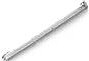 SMLOUVA O KONTROLNÍ ČINNOSTIčíslo objednatele: ...............	číslo kontrolora: 5004/2021uzavřená ve smyslu§§ 2652- 2661 zákona č. 89/2012 Sb., občanského zákoníku, v platném znění, mezi těmito smluvními stranami1  SMLUVNÍ STRANYObjednatel:Název organizace: Adresa:Rozsah kontrolní činnosti: Zastoupena:Pověřený k věcnému jednání: Číslo účtu:IČO: DIČ:Zakázka č.:Ústav výzkumu globální změny AV ČR, v. v. i. Bělidla  986/4a, 603 00 BrnoBělidla  986/4a, 603 00 Brnoprof. RNDr. Ing. Michal V. Marek, DrSc., dr.h.c., ředitelJiří Kolman, věděcký  tajemník61722621/071086652079CZ866520790369/2021Kontrolor:Název organizace:	CERTLINE, s.r.o.Společnost zapsána v obchodním rejstříku vedeném  Krajským soudem v Brně, oddíl C, vložka 44416Adresa: Zastoupena:Pověřený k věcnému jednání:Číslo účtu: IČ:DIČ:Šalounova 627/3, 638 00  Brno- LesnáIng. Lubomír  Kolek, jednatelMarcela Brabencová, manažer kvality27-9620420277/010026904608CZ26904608Kontrolor a objednatel uzavírají za účelem provádění kontrolní činnosti v návaznosti na žádost o certifikaci v souladu §§ 2652 - 2661 zákona č. 89/2012 Sb., občanského zákoníku v platném znění, a k posky tování služeb souvisejících s certifikací v souladu§  1746 odst. 2 cit. zákona tuto smlouvu.2  PŘEDMĚT KONTROLNÍ ČINNOSTI2.1  Předmětem  této  kontrolní  činnosti  je  prověřování,  zda  objednatel  průběžně  plní  všechna  kritéria certifikace systému managementu stanovená v ČSN EN ISO 9001:2016; ČSN EN ISO 14001:2016 a zda dodržuje všechny závazky podmiňující certifikaci v souladu s prohlášením žadatele o certifikaci.2.2   Kontrolor provádí kontrolu podle normy ČSN EN ISO/IEC 17021-1 a objednateli dostupných interních' postupů kontrolora, a to formou:2.2.1 	pNotní certifikace (audit 1. a 2. stupně)2.2.2 	pravidelných dozorových auditů (po pNním a po druhém roce platnosti certifikátu)ISSUE: 01/2020                                                                      Strana 1 z 6                                                                                   Fc-062.2.3 	případných mimořádných dozorových auditů u objednatele, které kontrolor provádí:a) k prověření  důvodnosti podnětů zpochybňujících dodržování kritérií  certifikace  a závazků podmiňujících certifikacib) k prověření změn, k nimž dojde u objednatele a které by mohly ovlivnit plnění certifikačních kritérií nebo závazků podmiňujících certifikaci, včetně případů změn rozsahu certifikacec)  na základě žádosti objednatele.2.3   Výsledkem prověřování budou zprávy předávané kontrolorem objednateli, ve kterých bude jednoznačně uvedeno, zda objednatel plní nebo neplní certifikační kritéria a zda dodržuje nebo nedodržuje závazky podmiňující certifikaci.2.4  V případě zjištění kladných závěrů prověřování bude kontrolorem vystaven po uhrazení ceny za realizaci certifikace dle čl. 2.2.1 akreditovaný certifikát s platností na tři roky, potvrzující shodu s certifikačními kritérii, a bude poskytnuto oprávnění používat certifikační značku. Certifikační značka spolu s manuálem pro její použití bude po vystavení certifikátu zaslána objednateli e-mailem. Používání certifikátu a certifikační značky (loga) se řídí licenčními podmínkami (v iz. bod 7). Pokud budou zjištěny negativní závěry  prověřování  (neplnění kriteriálních  požadavků  certifikace), může  být  v případě neodstranění neshod (v dohodnutém termínu) dle pravidel certifikace vystaveno Rozhodnutí o odmítnutí vydat certifikát.2.5  Pokud budou zjištěny negativní závěry prověřování (neplnění kriteriálních požadavků certifikace), může být v případě neodstranění neshod (v dohodnutém termínu) dle pravidel certifikace vystaveno Rozhodnutí o odmítnutí vydat certifikát pro celý rozsah kontrolní činnosti včetně ústředí. Je nepřípustné, aby objednatel pro stanovení nápravy vyloučil pracoviště, na kterém byla vystavena neshoda.3 'DOBA KONTROLNÍ ČINNOSTI3.1  Zahájení kontroly dle čl. 2.2.1 bude sjednáno dohodou mezi objednatelem a kontrolorem.3.2  Pravidelný dozor dle čl. 2.2.2 u objednatele se uskuteční po dobu platnosti certifikátu pravidelně jedenkrát ročně podle Programu pravidelných dozorů k certifikátu, který bude předán objednateli při vydání certifikátu. Konkrétní termín zahájení pravidelného dozoru bude oznámen kontrolorem nejméně 10 dnů předem.3.3 Provedení případného mimořádného dozoru dle čl. 2.2.3 písm. a) u objednatele bude oznámeno kontrolorem bezprostředně poté, co kontrolor obdrží podnět zpochybňující dodržování certifikačních kritérií či závazků objednatelem. Zahájení bude provedeno nejpozději do 1O dnů od oznámení. Provedení mimořádného dozoru dle čl. 2.2.3 písm. b) a c) u objednatele bude oznámeno kontrolorem nejméně 1O dnů před jeho zahájením.3.4  Kontrolní činnost probíhá  dle stupně připravenosti objednatele a může trvat maximálně 3 měsíce od zahájení.3.5  V případě zjištění neshody s certifikačními kritérii se doba trvání kontrolní  činnosti prodlužuje  o dobu odstraňování neshody objednatelem, maximálně však o 3 měsíce od zjištění a projednání  neshody. Po  marném  uplynutí  tříměsíční  lhůty  k  odstranění  zjištěné  neshody  bude  vystaveno Rozhodnuu. o odmítnutí vydat certifikát nebo Rozhodnutí o pozastavení I zrušení platnosti certifikátu.4   MÍSTO KONTROLNÍ ČINNOSTI4.1  Zjišťování skutečností potřebných  pro  prověření, zda objednatel plní  certifikační  kritéria a dodržuje závazky podmiňující certifikaci, se uskuteční v místě rozsahu kontrolní činnosti, nebude-li dohodnuto jinak.5  CENA ZA PROVEDENÍ KONTROLNÍ  ČINNOSTI A PLATEBNÍ PODMÍNKY5.1  Cena  za  provedení  kontrolní  činnosti  je  stanovena,  v  souladu  se  zákonem  č.  526/1990  Sb., o cenách, ve znění pozdějších předpisů, dohodou mezi objednatelem a kontrolorem v souladu s platným ceníkem služeb kontrolora takto:Ceny jsou uvedeny bez DPH. Provedení kontrolní činnosti podléhá DPH dle platných předpisů.5.2  Cena za provedení kontrolní činnosti dle čl. 2.2.1 a 2.2.2 smlouvy bude účtována po provedení auditu.5.3 Cena za provedení kontrolní činnosti dle čl. 2.2.3 smlouvy (pokud budou činnosti realizovány) bude sjednána individuálně a bude zahrnovat veškeré nutné a účelně vynaložené náklady, vzniklé kontrolorovi v souvislosti s jejím prováděním.5.4  Objednatel se zavazuje  zaplatit dohodnutou částku  dle termínu splatnosti uvedeného na  daňovém dokladu (faktuře}. Doba splatnosti se sjednává na 14 dnů.5.5   V případě rozší ření provozoven  objednatele nebo navýšení  pracovníků  podílejících se na realizaci činností spojených s předmětem plnění, je objednatel povinen o této skutečnosti kontrolora neprodleně informovat. Kontrolor je oprávněn po vzájemné domluvě s objednatelem tuto skutečnost zohlednit ve výsledné ceně kontrolní činnosti. Tato skutečnost bude provedena dodatkem k této smlouvě.5.6  Pokud nebude kontrola ukončena z důvodu nedodržení bodů 6.4 a 6.5 této smlouvy objednatelem, uhradí objednatel   kontrolorovi   veškeré   účelně   vynaložené   náklady   vzniklé   kontrolorovi   v   souvislosti s prováděním kontroly do okamžiku jejího ukončení.6 ZVLÁŠTNÍ UJEDNÁNÍ6.1  Povinností kontrolora je provést kontrolu nestranným způsobem a zjištěný stav popsat.6.2  Kontrolor je povinen provádět kontrolu s vynaložením odborné péče s přihlédnutím ke stanovenému způsobu kontroly, k době, místu a rozsahu kontroly, jakož i ke stavu, v jakém se nacházel předmět kontroly v době jejího provádění.6.3  Veškeré informace získané pracovníky kontrolora jsou důvěrné a nesmí být poskytnuty třetím stranám bez souhlasu objednatele (vyjma českého institutu pro akreditaci, o.p.s.)..'·6.4  Objednatel je povinen poskytnout kontrolorovi součinnost nutnou k provedení  kontroly, zejména muumožnit potřebný přístup k předmětu kontroly a poskytnout požadované informace a dokumenty.6.5  Objednatel zajistí  kontrolorovi podmínky  pro  dodržování  předpisů  o  bezpečnosti  a  ochraně  zdraví zaměstnanců při práci a poskytne mu veškeré informace potřebné pro dodržování těchto předpisů.6.6  Smluvní  strany se dohodly, že v případné  stížnosti, odvolání proti rozhodnutf Certifikačního orgánu CERTLINE nebo jiného sporu budou tyto situace nejprve budou řešeny smírně osobním jednáním stran v místě sídla CERTLINE s.r.o., případně dále u Městského soudu v Brně.6.7. Smluvní strany si  výslovně dojednaly,  a  to v souladu  se zák. č. 340/2015 Sb. - o registru smluv, že   v případě  naplnění  povinnosti  uveřejnění  smlouvy  v registru  smluv,  tuto  povinnost  vždy  splní objednatel.Objednatel se tedy zavazuje, že zašle správci registru smluv tuto smlouvu vždy nejpozději do 30 dnů od jejího uzavření, a to k uveřejnění v registru smluv,  prostřednictvím elektronického formuláře, který je uveřejněn na Portálu veřejné správy, přičemž správce registru smluv automatizovaně potvrdí uveřejnění, a to potvrzením, které zašle do datové schránky, ze které mu byla smlouva zaslána.Objednatel je si vědom, že ve výše uvedeném je nutné vycházet z obecné úpravy ochrany osobních údajůstanovené zejména zákonem o ochraně osobních údajů. Nařízením 2016/679 (EU) o ochraně fyzických osob  v souvislosti  se  zpracováním  osobních  údajů  a o  volném  pohybu  těchto  údajů,  a zákonem č. 110/2019 Sb., o zpracování osobních údajů, v platném znění Pokud ke zveřejnění údajů žádný zákonný důvod neexistuje - viz ust. § 5, odst. 2 zák. o ochraně osobních údajů -je nezbytné je ve smlouvě anonymizovat.6.8. Smluvní strany jsou si vědomy skutečnosti, že smlouva, která má být povinně uveřejněna v registru smluv, nabude účinnosti nejdříve dnem uveřejnění. Proto si výslovně  ujednaly, že tuto povinnost bude plnit objednatel a při porušení této povinnosti se objednatel zavazuje k náhradě škody, která vznikne druhé smluvní straně.7 LICENČNÍ PODMÍNKYLicenční podmínky  pro používání certifikátu a certifikační značky (loga) vydává kontrolor v souladu s jeho interními předpisy.Certifikační značka spolu s návodem a podmínkami pro její použití bude po vystavení certifikátu zaslána objednateli e-mailem.7.1 Závazky a oprávnění objednatele7.1.1	Objednatel se zavazuje, že po dobu platnosti certifikátu:•   bude  udržovat  svůj  certifikovaný systém managementu  v souladu  s kritérii auditu  ČSN EN ISO9001:2016; ČSN EN ISO 14001:2016 a bude udržovat své interní dokumenty v rozsahu nutném k poskytnutí důkazů plnění kritérií auditu,•	bude bezodkladně informovat kontrolora o záležitostech, které mohou ovlivnit způsobilost systému managementu trvale plnit požadavky kritérií auditu používanýcli pro certifikaci (např. uzavření jakékoli provozovny  zahrnuté  v rozsahu  kontrolní  činnosti;  změny  právního, obchodního,  organizačního postavení nebo vlastnictví;  změna organizace a managementu; změny kontaktů; významné změny systému managementu nebo procesů).•   bude používat certifikát a certifikační značku v souladu s poskytnutým manuálem kontrolorem pro...používání certifikátů a certifikační značky,•	bude ve shodě s požadavky certifikačního orgánu, pokud se bude odkazovat na svůj stav certifikace v rámci komunikace v médiích, jako jsou internet, publikace, reklama nebo v jiných dokumentech,•  neučiní nebo nedovolí žádná zavádějící prohlášení týkající se jeho certifikace,•		nepoužije  nebo  nedovolí  používat certifikační  dokument  (..Zprávu  z auditu"  a ,.Certifikát")  nebo jakoukoliv jejich část zavádějícím způsobem,•	v případě pozastavení nebo odnětí  své certifikace  ukončí používání  certifikátů a certifikační značky a veškerých  reklamních předmětů, které obsahují odkaz na certifikaci,•	upraví  údaj  o  certifikaci  nebo   upustí  od  užívání   reklamních  předmětů   s  nesprávným  údajem o certifikaci, pokud  byl rozsah certifikace omezen,•	nepoužije   odkazy   na  certifikaci   systému   managementu  používané   takovým   způsobem,   který naznačuje,  že certifikační orgán certifikuje  produkt (včetně služby) nebo proces,•	nenaznačí, že  se certifikace  vztahuje  na činnosti,  které  jsou mimo  rozsah  certifikace, a nepoužije certifikaci takovým  způsobem,  který by mohl vést ke zpochybnění certifikačního orgánu  nebo certifikačního systému nebo ke ztrátě důvěry veřejnosti.•	poskytne při kontrolní činnosti, realizované dle čl. 7.2.1,  potřebnou  součinnost.7.1.2 	Objednatel nemůže převést certifikát nebo certifikační značku jiným osobám bez souhlasu kontrolora.7.1.3     Po ukončení platnosti certifikátu přestane objednatel užívat oprávnění plynoucí z licenčních podmínek dle čl. 7 této smlouvy.7. 2  Závazky  a oprávnění kontrolora7.2.1     Kontrolor  bude  provádět  kontrolní  činnost  (pravidelné nebo  mimořádné dozory),  která  mu umožní posoudit  shodu  systému  managementu s požadavky   kriteriální  normy  a požadavky  navazujících interních dokumentů objednatele  v rozsahu předmětu  certifikace specifikovaném v certifikátu.7.2.2     Kontrolor je oprávněn vstupovat do příslušných  míst, mít přístup k interním dokumentům, záznamům objednatele a shromažďovat informace k předmětu certifikace za účelem provádění kontrolní činnosti.7.2.3     V případě  zjištění  významných neshod  nebo změn  v předmětu  certifikace  systému  managementu, příp. při zjištění neplnění podmínek  uvedených v těchto licenčních podmínkách, je kontrolor oprávněn vydat příslušné  rozhodnutí  o omezení,  pozastavení, zrušení, příp. obnovení nebo rozšíření platnosti certifikátu.8 ZÁVĚREČNÁ  USTANOVENÍ8.1   Vypovědět  tuto  smlouvu může  kterákoliv  zúčastněná  smluvní  strana.  V případě  vypovězení  smlouvy v době platnosti  certifikátu ze strany objednatele, nebude kontrolorem  prováděna  další dozorová  činnost (čl. 2.2.2); tímto krokem certifikát pozbývá  platnosti a objednateli zaniká oprávnění  používat a odkazovat se  na certifikát  a certifikační  značku.  Tato  výpověd"  musí  být provedena  nejpozději tři měsíce  před plánovaným  dozorových auditem  (dle  Programu  pravidelných dozorů).   Na  základě  přijaté  výpovědi kontrolor  vydá "Rozhodnutí o zrušení  platnosti  certifikátu a smlouvy  o kontrolní činnosti".  Do 14 dnů od vydání  tohoto rozhodnutí  je objednatel  povinen  vrátit originály certifikátů  kontrolorovi.  Zrušení platnosti certifikátu  je kontrolor  povinen zveřejnit.Vypovědět  tuto  smlouvu  ze  strany  kontrola  lze v případech  podstatného porušení  této  smlouvy  nebo z důvodů,  které stanoví občanský  zákoník.8.2  Jakékoliv  změny  nebo doplňky  této smlouvy  o kontrolní činnosti lze uzavřít pouze písemnou  formou po_ , dohodě smluvních  stran.8.3   Práva a povinnosti smluvních  stran, která nejsou ve smlouvě  upravena, se řídí ustanoveními o kontrolní činnosti dle§ 2652 až 2661, zákona č. 89/2012  Sb. , občanského zákoníku,  ve znění pozdějších předpisů.8.4  Objednatel  prohlašuje,   že   byl   seznámen    a  souhlasí   s postupy   certifikace,   které   jsou   uvedeny v dokumentu  81 Základní informace o certifikaci (dostupný  na www.certline.cz).8.5  Smlouva byla vyhotovena ve dvou stejnopisech, přičemž každá ze smluvních stran obdrží po jednom z nich.8.6  Smlouva nabývá  platnosti a  účinnosti dnem  jejího podpisu  oběma  smluvními stranami a účinnosti uveřejněním v registru smluv.8.7   Obě strany prohlašují, že souhlasí s obsahem smlouvy a že tato byla sepsána na základě pravdivých údajů.Brno, dne:	31. 3. 2021	Brno, dne:30. 3. 2021Za objednatele:prof. RNDr. Ing. Michal V. Marek DrSc., dr.h.c. ředitellZa kontrolora:Ing. Lubomír KolekjednatelISSUE: 01/2020 	Strana 6 z 6 	Fc-06SystémCertifikační audit dle čl. 2.2.11. dozorový audit dle čl. 2.2.22. dozorový audit dle čl. 2.2.2ČSN EN ISO 9001ČSN EN ISO 14001149 000 Kč84 500 Kč84 500 Kč